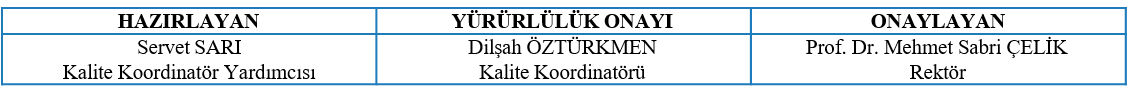 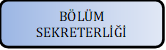 11	